ПЕДАГОГИЧЕСКИЙ СОВЕТТема выступления: «Речь педагога в жизни ребёнка». Деловая игра «Технология речевого развития».Подготовила: старший воспитатель МКДОУ д/с № 432 Полехина Светлана МихайловнаАктуальность. Говорить умеют почти все, но говорить правильно умеют лишь единицы из нас. Разговаривая с другими, мы пользуемся речью как средством передачи своих мыслей. Речь является для нас одной из главных потребностей и функций человека. Именно через общение с другими людьми человек реализует себя как личность.Судить о начале развития личности ребенка дошкольного возраста без оценки его речевого развития невозможно. В психическом развитии ребенка речь имеет исключительное значение. С развитием  речи связано формирование как личности в целом, так и всех психических процессов. Поэтому определение направлений и условия развития речи у детей относятся к числу важнейших педагогических задач. Проблема развития речи является одной из актуальных.Половина детей дошкольного возраста отличается недостаточно сформированным навыком  построения связного высказывания. По результатам анализа наблюдений в группах можно отметить следующие недостатки:связные высказывания короткие;отличаются непоследовательностью, даже если ребенок передает содержание знакомого текста;состоят из отдельных фрагментов, логически не связанных между собой;уровень информативности высказывания очень низкий.Кроме того, большинство детей, активно делится своими впечатлениями о пережитых событиях, но с неохотой берется за составление рассказов по заданной теме. В основном это происходит не оттого, что знания ребенка по данному вопросу недостаточны, а потому, что он не может оформить их в связные речевые высказывания.При проведении занятия педагог видит себя и приемы, но не видит ребенка, т.е. на занятии мы иногда наблюдаем, что говорит один педагог.Развитая в соответствии с возрастом речь ребенка – одна из важнейших характеристик школьной готовности будущего первоклассника.Однако сегодня мы наблюдаем неуклонный рост числа детей, речь которых не соответствует возрастным возможностям. Неразвитая речь является серьезным препятствием для успешного обучения в школе и для общего развития ребенка. При стихийном речевом развитии лишь немногие дети достигают достаточно высокого уровня, поэтому для успешного овладения речью необходимо целенаправленное обучение.Деловая игра «Технология речевого развития».Содержательный этап«Разминка»Игра «Вопрос - ответ»:  ответы односложные «Да» - «Нет»1.Общение  является ведущим средством развития речи (да)2.Активный словарь ребенка всегда шире пассивного словаря (нет)3.Обучение рассказыванию по памяти предшествует обучению рассказыванию по воображению (да)4.Неисправленная грамматическая ошибка-лишнее подкрепление неправильных условных связей не только у говорящего ребенка, но и у других детей, слышащих его в данный момент (да)5.Оснащение группы разнообразным оборудованием не относится к разделу развития речи детей (нет)6.Детей 5 лет нельзя научить произносить буквы.  (Да.  Произносятся звуки)7.Повторное чтение является приемом формирования восприятия литературного произведения (да)8.Формирование звуковой культуры речи относится к обязанностям логопеда, а не воспитателя (нет)«Дискуссия»Определить, какие педагогические условия нужны для успешного, полноценного речевого развития детей дошкольного возраста.На предложенный  вопрос выбрать один или несколько правильных ответов и обосновать выбор.Речь ребенка подготовительной группы сформирована, если дети:Владеют литературными нормами и правилами родного языка, свободно пользуются лексикой и грамматикой при выражении своих мыслей и составлении любого типа высказывания.Умеют вступать в контакт со взрослыми и сверстниками: выслушать, спросить, ответить, выразить, объяснить.Знают нормы и правила речевого этикета, умеют пользоваться ими в зависимости от ситуации.Причины несформированности речевого развития.Несформированность речевого развития, прежде всего, связана с воспитанием и условиями жизни ребенка.Недостаточное общение ребенка со взрослым, при котором взрослый уделял бы важное значение развитию голоса у ребенка и выражению своих желаний и действий не только посредством жестов, но и при помощи слов.Речевое развитие рассматривается как изолированный психологический процесс в отрыве от мышления, воображения, эмоций.Условия для успешного развития речи.Интересно организовывать жизнь ребенка.Постоянно побуждать ребенка говорить.Создавать соответствующую обстановку, среду.Дать детям одинаковые стартовые возможности.Совместные игры взрослого и ребенка.Определить, какие педагогические условия нужны для успешного, полноценного речевого развития детей дошкольного возраста.Создание условий для полноценного развития речи детей предусматривает:Создание развивающей предметно-пространственной среды, речевой средыРазвитие речи посредством художественной литературыРазвитие речи средствами дидактической игрыЭкскурсии как метод развития речи детейСюжетно-ролевая играТеатрализованная деятельностьПодвижная играХудожественное творчество Прогулка Использование информационно – коммуникативных технологийМузыкальное воспитание Работа с родителямиПальчики. Мелкая моторика Практическая часть.Назвать способы развития мелкой моторики.игры с мелкими предметами (мозаика, пазлы, бусы, конструкторы и т.д.);пальчиковые игры;лепка;массаж пальцев и кистей;пирамидки;игрушки – шнуровки;Кубикисухой бассейн.Пальчиковая игра (показ воспитателями)1.2. «Речь педагога в жизни ребёнка».Требования к качеству речи педагога дошкольного учрежденияОчень важную роль в развитии речи дошкольника играет культура речи воспитателя.      Не случайно считается, что речь человека – его визитная карточка, поскольку от того, насколько грамотно он выражается, зависит его успех не только в повседневном общении, но и в профессиональной деятельности. Особенно актуально данное утверждение по отношению к речи педагога, работающего с детьми дошкольного возраста.  К компонентам профессиональной речи педагога относятся:качество языкового оформления речи;ценностно-личностные установки педагога;коммуникативная компетентность;четкий отбор информации для создания высказывания;ориентация на процесс непосредственной коммуникации.Характерной особенностью детей дошкольного возраста является подражательная речь,  которая обусловлена своеобразием их восприятия и мышления. Если определенный уровень овладения родным языком не достигнут к 5-6 годам, то этот путь, как правило, не может быть успешно пройден на более поздних возрастных этапах.Не умея мыслить критически, дети этого возраста подражают всему, что они видят и слышат в окружающей обстановке, но более всего тем людям, которые непосредственно с ними связаны, к которым у детей сложилось положительное отношение. Таким близким человеком, с которым непосредственно связан ребёнок в детском саду, является воспитатель. Поведение, речь воспитателя, его внешний облик — всё является образцом для детей. Дети дошкольного возраста овладевают языком на основе устной речи, через общение с окружающими людьми. Какие же требования надо предъявлять к речи воспитателя?1. Смысловое содержание обращённой к ребёнку речи должно быть близким и понятным детям.При разговоре с младшими детьми речь воспитателя должна быть более лаконична и проста. По отношению к малышам надо избегать замечаний и вместе с тем следует разговаривать с ними более категорично, чем со старшими, так как дети этого возраста не могут осмыслить тех доводов, которые воспринимаются старшими детьми. "Юра, не пачкай скатерть, ешь ложкой, не лей воду на пол” и т. д., — говорит воспитатель младшим детям. Детей среднего и старшего возраста следует вести (ПОЧЕМУ?) к самостоятельным выводам. Например: "Пачкать скатерть нельзя, это не аккуратно. На стирку скатерти затрачивается много труда. Надо беречь труд людей, которые стирают нам скатерти”.2. Грамматическая правильность речи воспитателя обязательна.Но, к сожалению, очень часто встречаются такие ошибки: «Возьми со старшей группы» (здесь предлог «из» заменяется «со»). «Не ложи сюда» (вместо «не клади»). «Я тебе сказала, а ты обратно не слушаешь».3. При речевом общении с детьми нужно использовать средства выразительности языка.Монотонная, невыразительная речь воспитателя отрицательно влияет на поведение детей, и не повышает их речевой культуры. Во время обеда в младшей группе воспитательница обращается к детям, которые медленно едят: «Ешь, ешь скорее, жуй, глотай, не смотри по сторонам». И это сухое, монотонное обращение к детям повторяется много раз, дети не реагируют.  В этой же группе другая воспитательница совсем по-иному вызывает у детей положительное отношение к еде: «Какой сегодня вкусный суп! Посмотрите, какой красивый зелёный горошек, бери его скорей на ложку. Вот так. Вкусно». Ребёнок соглашается. Или: «Наташа у нас сегодня умница, научилась, есть быстро и аккуратно». «И я умею быстро», - раздаются голоса детей. «Верно, Слава, у тебя зубки острые, они умеют быстро жевать», - подтверждает воспитательница. Дети улыбаются и быстро справляются с обедом.4. Умение выражать свои мысли точно и убедительно — важнейшее качество воспитателя.Во время занятия речевой образец воспитателя обязателен. Это привлекается внимание всех детей к тому, что говорит воспитатель. Приобретённые на занятиях умения необходимо сделать прочными, чтобы дети могли применять их в жизни. При рисовании зрительное восприятие образца (предмета или узора) сопровождается словесным пояснением, без которого дети с трудом выполняют задание. На занятиях по овладению речью образец имеет ещё большее значение, потому что дети овладевают всеми сторонами речи только на основе слухового восприятия, на основе слышанного от воспитателя. Воспитывая у детей интерес к слову, необходимо использовать выразительные средства языка не только на занятиях, но и в повседневном общении.  Использование схем пересказа - современные технологии  - мнемотаблицы. Презентация мнемотаблиц.5. «Проверьте свою грамотность».Задание: Игра: «Похожие слова».Задание: подобрать существительные к прилагательному по ассоциации.Есть сладкое слово – конфета,Есть быстрое слово – ракета,Есть слово с окошком - вагон.Есть кислое слово – лимон!А теперь не зевайте, слово к слову подбирайте!Быстрые слова – (ракета, самолет, тигр, орел).Сладкие слова – (конфеты, торт, пирожное, сахар).Веселые слова – (праздник, клоун, подарок, музыка).Задание: назвать предметы, которые одновременно обладают двумя признаками:Яркий и желтый – (свет, лимон, солнце, лампа).Сладкий и легкий – (вата, вишня, жизнь, запах, победа).Одной из технологий являются игры на развитие фантазии и словесного творчества.К вашему вниманию, я хочу предложить Вам поиграть в игры и почувствовать себя детьми.Игра «Волшебная палочка»Вот вам волшебная палочка, она может увеличивать или уменьшать, все, что вы захотите.Итак, первая команда будет рассказывать о том, чтобы они хотели увеличить, а другая уменьшить.Вот что ответили дети: Хочу уменьшить зиму, увеличить лето;Хочу увеличить конфету до размера холодильника и т. д.«Проверьте свою грамотность». Ударение. Командам раздаются листы с написанным в них одинаковым набором трудных слов.  Необходимо проставить в словах ударение.Затем команды меняются листами и проверяют, а ведущий зачитывает правильные ответы. Иконопись,    обеспЕчение,глАжение,     сосредотОчение,квАшение,     газопрОвод,крАшение,    мусоропрОвод.каталОг,        пЕтля.«Родственные (однокоренные) слова».На мольберте выставить 2 картины с изображением деревьев, в корне которых на карточках написаны слова. Например, лес и снег.Задние: Игрокам предлагается написать на карточках однокоренные слова и прикрепить на ветки.Лес – лесок, лесочек, лесник, лесничий, лесовод, лесные, подлесок, перелесок, полесье.  Снег – снежок, заснеженный, снеговик, снежинка, Снегурочка, снежки, снегопад, снежный. «Почему так называется?» (Этимология).Задание: Объяснить, почему так называются растения.Ежевика – куст ежевики покрыт острыми шипами, как у ежа. Шиповник – веточки покрыты острыми шипами. Малина – от слов “малый”, “маленький”. Ягода малины состоит из малых частей, как бы сплетенных между собой. Смородина – “смрад” - запах, листья и ягоды сильно пахнут.Рефлексия.  «Солнце и туча».  Если Вам материал деловой игры пригодится   вам в дальнейшей работе, то приклейте лучик к весёлому солнышку. Если материал вам знакомый и не нужен вам в дальнейшем, то к грустной тучке капельку. Обсуждение решения педсовета.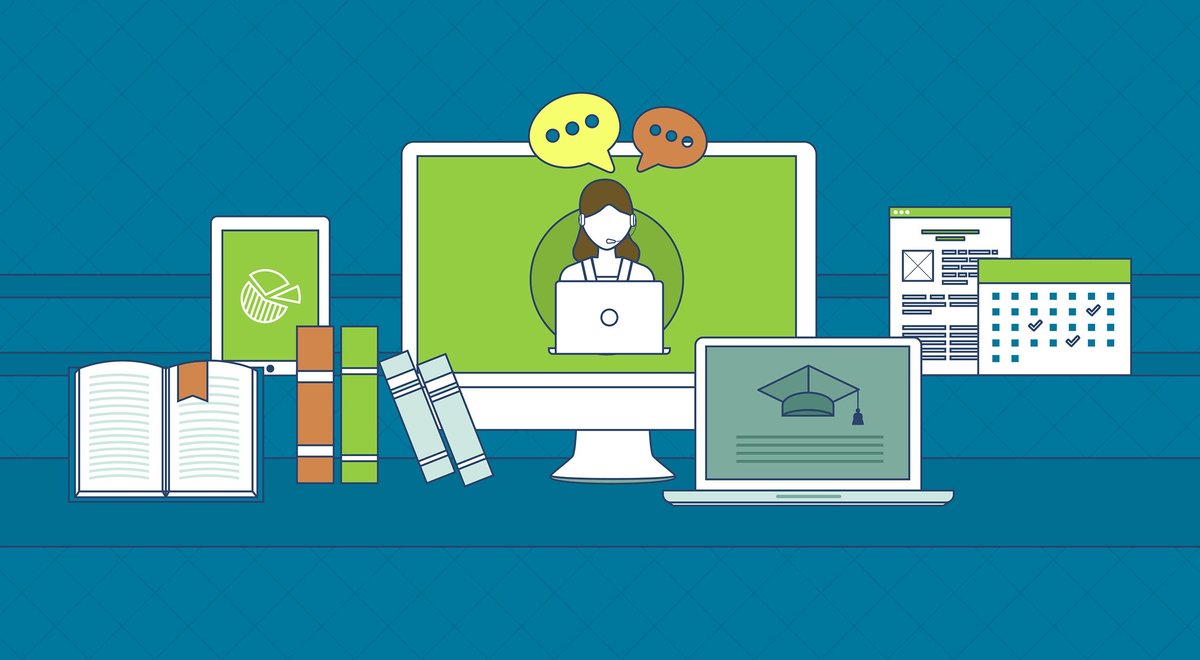 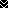 